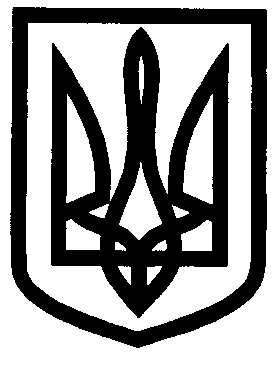 УКРАЇНАХАРКІВСЬКА ОБЛАСТЬІЗЮМСЬКА ЗАГАЛЬНООСВІТНЯ ШКОЛА І – ІІІ СТУПЕНІВ №12ІЗЮМСЬКОЇ МІСЬКОЇ РАДИ ХАРКІВСЬКОЇ ОБЛАСТІНАКАЗ06.08.2019											№96Про організацію роботи зохорони праціНа виконання Законів України «Про освіту», «Про загальну середню освіту», «Про охорону дитинства»,  «Про дорожній рух», Правил пожежної безпеки для навчальних закладів та установ системи освіти України, затверджених наказом Міністерства України від 15.08.2016  № 974,Положення про організацію роботи з охорони праці та безпеки життєдіяльності учасників освітнього процесу в установах і закладах освіти, затвердженого наказом Міністерства освіти і науки України від 26 грудня 2017 року № 1669 зареєстрованого в Міністерстві юстиції України 23 січня 2018 року за № 100/31552, Порядку розслідування та обліку нещасних випадків невиробничого характеру, затвердженого постановою Кабінету Міністрів України  від 22.03.2001 № 270 (зі змінами), Положення про порядок розслідування нещасних випадків, що сталися під час навчально-виховного процесу в навчальних закладах, затвердженого наказом Міністерства освіти і науки України від 31.08.2001 № 616, зареєстрованого у Міністерстві юстиції України 28.12.2001 за № 1093/6284 (зі змінами внесеними згідно з наказом Міністерства освіти і науки України від 07.10.2013р. №1365), наказів від 18.04.2006 №304 «Про затвердження Положення про порядок проведення навчання і перевірки знань з питань охорони праці в закладах, установах, організаціях, підприємствах, підпорядкованих Міністерству освіти і науки України» (зі змінами), листа МОН України від  26.04.13 р., №1/9-305 «Про використання Інструктивно-методичних матеріалів з питань охорони праці, безпеки життєдіяльності у навчально-виховному процесі»НАКАЗУЮ:Відповідальним за пожежну безпеку призначити заступника директора з господарської роботи Гончаренко Г.М.Відповідальним за роботу для створення здорових і безпечних умов освітнього процесу, дотримання норм і правил  охорони праці призначити заступника директора школи з навчально-виховної роботи Бугай Л.І.Відповідальним за роботу для створення здорових і безпечних умов під час проведення позакласних і позаурочних заходів призначити заступника директора з виховної роботи  Веприцьку С.С.Відповідальним за організацію роботи з охорони праці, проведення заходів щодо запобігання травматизму і професійним захворюванням серед технічного персоналу, дотримання вимог техніки безпеки під час експлуатації виробничого і енергетичного обладнання, машин і механізмів призначити заступника директора з господарської роботи Гончаренко Г.М.Відповідальними за забезпечення безпечного стану робочих місць, обладнання, пристроїв, інструментів, спортивного інвентаря призначити:у кабінеті фізики – Лєвіщева Д.М.у кабінеті хімії – Чернятіну Т.Г.у кабінеті біології – Бойко І.В.у кабінеті інформатики – Вермійчук М.А.у спортивній залі – Крамаренка І.М.у навчально-виробничих майстернях - Коноплю В.М.7.Відповідальним за роботу водонагрівальних приладів – Гончаренко Г.М.8. Відповідальним за теплове господарство - Гончаренко Г.М.9. Відповідальним за електрогосподарство - Гончаренко Г.М.10 Відповідальним з нагляду за будівлями - Гончаренко Г.М.11. Контроль за станом охорони праці та безпеки життєдіяльності залишаю за собою.Директор школи								Н.В. МаликЗ наказом ознайомлені:							Л.І.Бугай										М.М.Вермійчук										С.С.Веприцька										Г.М.Гончаренко										Т.Г.Чернятіна										І.В.Бойко										В.М.Конопля										І.М.Крамаренко										Д.М.Лєвіщев